Kriterienraster: Kommentar – Schreibkonferenz 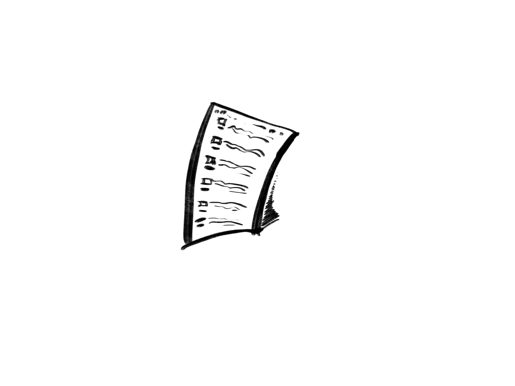 Kriterium Einschätzung via Ankreuzen Einschätzung via Ankreuzen Einschätzung via Ankreuzen AnmerkungKriterium Trifft eher zu Trifft manch-mal zuTrifft eher nicht zu AnmerkungDer Kommentar macht eine eigene Position erkennbar. Diese ist logisch und nachvollziehbar begründet.Es werden verschiedene Sichtweisen beleuchtet und hinreichend Ergebnisse erzielt.Der Kommentar hat eine passende Überschrift. Mehrere Materialien werden richtig wiedergegeben und funktional eingebettet. Es werden an geeigneter Stelle Schwerpunkte gesetzt.Der Umgang mit den Materialien ist nicht rein reproduktiv, sondern lässt eine eigenständige und differenzierte Auseinandersetzung erkennen. Übernahmen und Quellen werden angegeben (Autor, Erscheinungsdatum , Erscheinungskontext, Titel der Publikation bzw. des Artikels, indirekte Redeübernahme durch Konjunktiv I, Zitation mit Anführungszeichen) Der Kommentar folgt einer nachvollziehbaren Gliederung und argumentativen Struktur. Er ist dadurch problemlos nachvollziehbar. Die Darstellung ist adressatenbezogen und regt dazu an, sich mit dem Thema auseinanderzusetzen. Sie ist somit überzeugend. Der Stil ist sachangemessen und prägnant. Von Sachlichkeit abweichende sprachliche Sprachstile (z.B. Ironie) werden zielgerichtet eingesetzt. Der Kommentar ist sprachlich (Satzbau, Grammatik und Ausdruck) und formal (Rechtschreibung, Zeichensetzung, äußere Form) richtig.